Form A-1 – Master Step 1 Submission FormThe above named Proponent Representative hereby declares on its own behalf and, for clarity, on behalf of all Proponent Team Members that:it has the power and authority to bind the Proponent for the purpose of the RFP Step 1;the Proponent is a:	a sole proprietor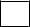 carrying on business under the above mentioned Proponent name;it acknowledges that all terms not otherwise defined herein shall have the meaning given to them in the RFP Step 1;the Proponent agrees to comply with and be bound by the requirements, terms and conditions contained in the RFP Step 1;the Proponent acknowledges its obligations regarding confidential information contained in C7 of RFP Step 1 and agrees to be, bound by such terms, irrespective of whether the Proponent, potential Proponent Team Members or Proponent Team Members submit a Step 1 Submission in the RFP Step 1 Process or are invited to submit or submit a proposal in the subsequent Request for Proposals process for the Project;the information submitted in the Step 1 Submission or otherwise related to the RFP Step 1 is accurate and complete;the information required by the RFP Step 1 has been provided in the Step 1 Submission;the Proponent recognizes that subject to provisions of B17, the information submitted will be treated as confidential and will be used only to establish the list of Shortlisted Proponents based  on the RFP Step 1 ;the Proponent agrees that the information submitted may be clarified, verified and investigated by the City and that pertinent information may be obtained and hereby consent to such clarification, verification and investigation;the Proponent agrees that the City is not obliged, in any way whatsoever, to carry out further clarifications, verifications or investigations of any Step 1 Submission;the Proponent understands that any omission or failure to substantially complete the Step 1 Submission or failure to substantially comply with a requirement included in the RFP Step 1 may result in the Proponent being disqualified;the Proponent understands that it must submit a substantially complete Step 1 Submission in accordance with the timelines and requirements of the RFP Step 1 and a failure to do so may result in disqualification of the Proponent;the Proponent understands that the RFP Step 1 is not an offer to enter into any contract of any  kind whatsoever and is not intended to create a bidding contract (often referred to as “Contract A”);the Proponent understands that the RFP Step 1 does not constitute any offer of work by the City;the Proponent acknowledges C8 of the RFP Step 1 and understands that the Proponent may be disqualified if the Proponent or any Proponent Team Member breaches the provisions of C8, or has been convicted of carrying out inappropriate bidding or procurement practices or engaging in unethical behaviour in relation to a procurement process in Canada;the Proponent confirms that the Proponent and each Proponent Team Member has conducted itself with integrity and propriety and has not engaged in any inappropriate bidding practices or unethical behaviour in the course of this Step 1 Process, and there are no charges or investigations by a public body or convictions related to inappropriate bidding practices or unethical behaviour by the Proponent or any Proponent Team Member in relation to a tender or procurement in any Canadian jurisdiction that:are related to the Project;may compromise the reputation or integrity of the City so as to affect public confidence in the Project; orwould contravene any applicable law or could have a material adverse effect on the Proponent or any Proponent Team Member in a way which could impair the Proponent or any Proponent Team Member’s ability to perform its obligations under the Development Phase Agreement or the Design Build Agreement;The Proponent certifies that the following addenda have been received by the Proponent and agrees that they shall be deemed to form a part of its Step 1 Submission:Addendum No. 		Dated 	Addendum No. 		Dated 	Addendum No. 		Dated 	[NOTE TO PROPONENTS: Proponents to list and date all Addenda to RFP Step 1 issued by the City as part of the Step 1 Process]this Form A-1 – Master Step 1 Submission Form has not been modified in any manner, except to include the Proponent’s required information and the Addenda information required by this Form.In witness whereof, the Proponent Representative has executed this Form A-1 – Master Step 1 Submission Form as of the date indicated below.Date: 		Form A-2 – Step 1 Proponent Team Member Consent DeclarationI, 	, am an authorized officer or director of 	(“Proponent Team Member”) and confirm for and on behalf of the Proponent Team Member and without any personal liability that:the Proponent Team Member has read and understands the RFP Step 1 and acknowledges that all terms not otherwise defined herein shall have the meaning given to them in the RFP Step 1;the Proponent Team Member agrees to be bound by the requirements of the RFP Step 1;the Proponent Team Member consents to its inclusion in the Proponent’s Step 1 Submission;the Proponent Team Member confirms that the Step 1 Submission accurately reflects the qualifications of the Proponent Team Member;the Proponent Team Member consents to the City performing reference checks in accordance with the RFP Step 1;the Proponent Team Member understands and accepts the obligations imposed on the Proponent and itself through the Proponent, as a result of  the Step 1 Submission; anddeclares that this Form A-2 – Step 1 Proponent Team Member Consent Declaration has not been modified in any manner, except to complete the required information.In witness whereof, the Proponent Team Member has executed this Form A-2 – Step 1 Proponent Team Member Consent Declaration as of the date indicated below.Date 	Form A-3 – Step 1 Conflict of Interest, Confidential Information and Litigation Declaration[NOTE TO PROPONENTS: Notwithstanding the submission of this declaration, Conflicts of Interest must be disclosed to the Contract Person as soon as one is discovered by the Proponent or a Proponent Team Member.]This Form A-3 – Step 1Conflict of Interest, Confidential Information and Litigation Declaration is delivered pursuant to the RFP Step 1. All terms not otherwise defined herein have the meaning given to them in the RFP Step 1.Notwithstanding the existence of and/or submission of this declaration, the Proponent hereby acknowledges C8 and the Proponent’s obligation to continue to declare all Conflicts of Interest as soon as one is discovered and is under a continuing obligation to disclose all Conflicts of Interest that exist or may exist in the future.The Proponent Representative hereby declares on behalf of the Proponent, the Proponent Team Members that:If the answer to the above statement is “Not True”, attach:on a separate page, a list and explanation of situations, each of which may be a Conflict of Interest or an instance of unfair advantage, or which may appear as a potential Conflict of Interest or unfair advantage in the Proponent submitting the Step 1 Submission and/orall correspondence related to any Conflict of Interest information which was submitted to the Contact Person prior to the Submission Deadline in accordance with C8.If the answer to the above statement is “Not True”, attach, on a separate page, a brief explanation.If the answer to the above statement is “Not True”, attach, on a separate page, a brief explanation.If the answer to any of the above statements is “Not True”, attach, on a separate page, a brief explanation and include the following information: (1) plaintiff name; (2) defendant name; (3) year litigation initiated; (4) disputed amount ($CAD); and (5) nature of dispute.This Form A-3 – Step 1 Conflict of Interest, Confidential Information and Litigation Declaration has not been modified in any manner, except to complete the required information.Full disclosure of the requirements set out in the RFP Step 1 has been made.In witness whereof, the Proponent Representative has executed this Form A-3 – Step 1 Conflict of Interest, Confidential Information and Litigation Declaration as of the date indicated below.Date: 	Form B-1 – Proponent Representative and Proponent Representative Contact IndividualForm B-2 – Proponent and Proponent Team LEad(s) MEMBER Composition Form B-3 – Proponent Team Members Roles and ResponsibilitiesForm B-4 – Proponent Team Member(s) – Legal StatusNOTE: Complete Form B-4 for every firm or Legal entity that makes up the Proponent or Proponent Team Member (i.e. if the Proponent or Proponent Team Member comprises more than one firm or legal entity) Form C-1 – Past Project Experience – Project Management TeamForm C-2 – Past Project Experience – Design TeamForm C-3 – Past Project Experience – Construction TeamFORM D-1 –PROPONENT AND PROPONENT TEAM LEAD(S) IDENTIFICATIONForm D-2 – Licenced Financial Insititution Credit Reference LEtter(To be placed on the Licenced Financial Institution’s Letterhead)This letter is provided in connection with the Step 1 Submission by [Proponent name] to the City of Winnipeg in response to the Request for Proposal Step 1 (“RFP Step 1”) for the Project, specifically the financial institution reference requirement.We confirm that [Financial Disclosure Entity name] is a highly valued client of [financial institution name]. We provide confirmation in respect of the following information in accordance with the RFP Step 1:Length of banking relationship: The [Financial Disclosure Entity name] has been a client of [financial institution name] for [] years.Nature of business: [Information on nature of business of the Financial Disclosure Entity with the financial institution]Types and amount of credit facilities: [Information on the types and amounts of credit facilities of the Financial Disclosure Entity with the financial institution]Credit history and standing: [Information on the Financial Disclosure Entity credit history and confirming that the Financial Disclosure Entity is in good standing as a client of the financial institution]We confirm that [Financial Disclosure Entity name] has the capacity to meet the performance security requirements typical of projects of similar scope and complexity to this Project and access capital in a timely fashion in order to finance the obligations of the Work over the duration of this Project, which is anticipated to be 6 to 7 years. Other committed or proposed projects will not impair their capacity to access this minimum capital requirement.[Note: Next section only applicable if Proponent chooses to provide a letter of credit (instead of a bid bond) as a proposal security from the relevant financial institution. If not applicable, can be deleted from the letter]Further, should [Proponent name] chose to provide a letter of credit (instead of a bid bond) as a proposal security , they have the capacity to provide such in the amount of two hundred and fifty thousand Canadian Dollars ($250,000 CAD).Form D-3 – Guarantor Reference Letter(To be placed on the licenced Financial Institution’s Letterhead)This letter is provided in response to the financial submission requirements by [Proponent name] to the City of Winnipeg (“City”) in response to the Request for Proposal Step 1 (“RFP Step 1”) for the Project, to confirm the willingness of [Parent company name] to support [Proponent Team Member name], in its obligations for the Project and to supply corporate and financial information to the City upon request.[Brief description of the parent company guarantor’s and Proponent Team Member(s)’ business, brief explanation of parent company’s financial capacity (e.g., assets / net assets, cash & cash equivalents, revenues), and confirmation of Proponent Team Member(s)’ banking relationships and access to bonding capacity]We, [parent company name], are issuing this letter to confirm [Proponent Team Member name]’s capacity to fulfill the proposed role and obligation of this Project. As such, if the Proponent on which [Proponent Team Member name] is participating as a [role of Proponent Team Member], is selected as the successful proponent, we can provide assurance for the performance of [Proponent Team Member name]’s obligations under the project agreement as set out in the RFP Documents and issue the required commitments and guarantees. [Parent company name] can demonstrate through the financial information submitted that it has the adequate financial capacity for the Project’s financial capacity criterion.Form D-4 – Surety Reference Letter(To be placed on the Surety’s Letterhead)This letter is provided in response to the financial submission requirements by [Proponent name] to the City of Winnipeg (“City”) in response to the Request for Proposal Step 1 (“RFP Step 1”) for the Project, to confirm the willingness of [Surety name] ([Surety rating]) to support [Construction Team Lead(s)], in its obligations for the Project.We are the Surety for [Construction Team Lead(s) name] and have a current bonding facility in place for our client. In our experience [Construction Team Lead(s) name] has demonstrated the ability to complete projects in accordance with the conditions of the contract and have the technical and financial capacity to undertake projects of this general size and scope.We understand the estimated contract value of the proposed project is in the range of $600 million to $750 million. We are currently and have in the past, provided aggregate bonding capacity of $[aggregate amount] for [Construction Team Lead(s) name]. Our estimate of outstanding bonding capacity available to them at present would be $[bonding capacity amount], subject to meeting the relevant underwriting criteria. Based upon the information available at this time and subject to our assessment of the contract terms, conditions, financing, and bond forms at the time of tender, we can support our client's bid and issue the required bonding guarantee commitments based on the amount of the Project.Our willingness to extend the required bonding will be based on our underwriting of the contractor and analysis of the contract documents at the time of proposal submission. Please note that the surety support is conditioned and subject to our standard underwriting at the time of the final bond request, which will include but not be limited to the acceptability of the contract terms and documents, bond forms and financing. We assume no liability to third parties or to you if for any reason we do not execute said bonds.[Note: Next section only applicable if Proponent chooses to provide a letter of credit (instead of a bid bond) as a proposal security from the relevant financial institution. If not applicable, can be deleted from the letter]Further, should [Proponent name] chose to provide a bid bond (instead of a letter of credit) as proposal security, they have the capacity to provide such in the amount of five hundred thousand Canadian Dollars ($500,000 CAD).								SealForm D-5 – Financial Statement Non - Disclosure AgreementTHIS AGREEMENT BETWEEN:________________________________,(the "Disclosing Party"),OF THE FIRST PART,- and -THE CITY OF WINNIPEG(the "City"),OF THE SECOND PART.REFERENCE: Request for Proposal No. 779-2021A (the “RFP Step 1”)WHEREAS Disclosing Party, being a Proponent to the RFP Step 1, has delivered its Step 1 Submissions to the City in respect of the RFP Step 1; AND WHEREAS Disclosing Party desires, in accordance with Section D of the Step 1 Submission, that City retain in confidence the Confidential Information in accordance with this Agreement;NOW THEREFORE in consideration of the mutual covenants and agreements contained in this Agreement, Disclosing Party and City, intending to be legally bound, hereby agree as follows:1.	Definitions:  In this Agreement the following terms shall have the following meanings:“Agreement” means this agreement.“Disclosing Party” means the Person named as such above.“Confidential Information” means: financial statements submitted by the Proponent in its Step 1 Submission in respect of Section D of the Step 1 Submission, details of material off-balance sheet financial arrangements representing a liability in excess of one million Canadian Dollars ($1,000,000 CAD) submitted by the Proponent in its Step 1 Submission in respect of Section D of the Step 1 Submission.“Effective Date” means the day and date this Agreement is executed by The City of Winnipeg.“Permitted Use” means evaluation of the Proponent’s Step 1 Submissions as contemplated in the RFP.“Person” shall be broadly interpreted to include, without limitation, any corporation, partnership, other entity, or individual. “Proponent” has the meaning given in the RFP.“Step 1 Submissions” has the meaning given in the RFP.“RFP Step 1” has the meaning given above.“Third Party” means any Person other than the City or Disclosing Party.2.	Use of Confidential Information:  Subject to the terms and conditions of this Agreement, City may use the Confidential Information for the Permitted Use and for no other purpose whatsoever.  3.	Restrictions:  Subject to the terms and conditions of this Agreement, City agrees that:Confidential Information shall be kept in the strictest confidence, and shall not be disclosed  to any Third Party;City shall restrict access to Confidential Information only to its employees, agents, contractors and professional advisors with a need to know to carry out the Permitted Use, and prior to disclosing same, each such Person shall be made aware of the terms and conditions of this Agreement; andCity shall cause each such Person to whom Confidential Information is disclosed to observe the terms of this Agreement, and shall be responsible for any breach of the terms of this Agreement by it or any such Person. 4.	Exclusions: Confidential Information does not include information that:is in or becomes part of the public domain without breach of this Agreement; is previously known by City independently prior to initial disclosure by Disclosing Party or later if independently developed by City without use of Confidential Information;is lawfully received from a Third Party which has no obligation of confidence; oris required to be disclosed under legal process.5.	Disclosure: In the event that City or any Person referred to in 3(b) to whom Confidential Information is provided becomes subject to a demand for discovery or disclosure of Confidential Information under legal process, it shall provide Disclosing Party with prompt notice (except where prohibited by law from doing so) so that Disclosing Party may at Disclosing Party’s sole discretion seek a protective order or other appropriate remedy or otherwise waive the requirements of this Agreement. In the event that the requirements of this Agreement are not waived, or such protective order or other remedy is not obtained, or in cases where legal process requires City or such Person to immediately comply, City or such Person shall furnish only that portion of the Confidential Information in respect of which City or Person is required to disclose.6.	Term and Termination: This Agreement will be effective as of the Effective Date and shall expire, subject to earlier termination, two (2) years from and after the Effective Date. Either party may, on thirty (30) days’ written notice to the other party, terminate this Agreement. City’s obligations under this Agreement shall continue until the day that is three (3) years after the expiration or earlier termination, as the case may be, of this Agreement.7.	Return of Confidential Information:	City shall promptly, on notice from Disclosing Party, return to Disclosing Party, or destroy, any and all Confidential Information in accordance with Disclosing Party’s direction. Notwithstanding the foregoing, City may retain one (1) copy of the Confidential Information for regulatory and legal purposes.8.	Equitable Remedies:  City acknowledges and agrees that a breach of any term or condition of this Agreement shall cause irreparable harm to Disclosing Party which cannot be adequately compensated for in damages, and accordingly City agrees that Disclosing Party shall be entitled, in addition to any other remedies available to it, to interlocutory and permanent injunction relief to restrain any anticipated, present or continuing breach of this Agreement.9.	Enurement:  This Agreement shall be binding and shall enure to the benefit of the parties hereto, and their respective legal representatives, successors and permitted assigns.10.	Governing Law and Interpretation:  This Agreement shall be subject to, interpreted, performed and enforced in accordance with the laws of Manitoba and the applicable laws of Canada without regard to Manitoba or Federal Canadian law governing conflicts of law, even if one or more of the parties to this Agreement is resident of or domiciled in any other province or country. Section headings in this Agreement are for the convenience of the parties only, and shall not affect the interpretation of this Agreement. The recitals hereof form an integral part of this Agreement.11.	Severability:  If any provision in this Agreement is illegal, invalid or unenforceable at law, it shall be deemed to be severed from this Agreement and the remaining provisions shall continue in full force and effect. The parties agree that they shall endeavor to replace any such severed provision with a new provision which achieves substantially the same practical effect and which is valid and enforceable.  12.	No Waiver:  No waiver of any provision of this Agreement, or a breach thereof, shall be effective unless it is in writing and signed by the party waiving the provision or the breach thereof. No waiver of a breach of this Agreement, whether express or implied, shall constitute a waiver of a subsequent breach thereof.13.	Amendments: No amendment or change or modification of this Agreement shall be valid unless it is in writing and signed by both parties.14.	Assignment: Neither party shall assign this Agreement without first having obtained the prior written consent of the other party.  No assignment of this Agreement shall operate so as to relieve the assignor from any obligation of this Agreement.15.	No Authority:  This Agreement shall not create, nor shall it be deemed to create, the relationship of employer and employee, principal and agent, partnership, or joint venture, between City and Disclosing Party. Disclosing Party has no authority whatsoever to make any representation in respect of, enter any commitment on behalf of, or incur any liability for or on behalf of, City, or to bind or purport to bind City to any Third Party in any way whatsoever.16.	Further Acts and Assurances:  Each of the parties shall, from time to time, do all acts and things and execute from time to time all such further documents and assurances as may be necessary to carry out and give effect to the terms and conditions of this Agreement.17.	Opportunity to Negotiate: Both parties have had the opportunity to negotiate, review and comment upon this Agreement, and obtain independent legal advice with respect to the content, meaning, and legal effect of this Agreement.18.	Counterparts: This Agreement may be signed in any number of counterparts, each of which is an original, and all of which taken together constitute one single document.IN WITNESS WHEREOF the parties hereto have executed this Agreement, in the manner appropriate to each, as of the Effective Date.			Signed and Delivered			)		____________________ (Disclosing Party)in the presence of:			)	__________________________	)	________________________________Witness (if no corporate seal)		)	(signature of authorized officer)					))	________________________________)	(Print Name and Title))__________________________	)	________________________________Witness (if no corporate seal)		)	(signature of authorized officer)					))	________________________________)	(Print name and Title)						We have authority to bind the Disclosing PartyTHE CITY OF WINNIPEG						Per:  _______________________________						      	  	         Chief Financial Officer						Date: ________________ (the “Effective Date”)Certified as to Contract Details:			Legally Reviewed and Certified as to Form:	_______________________________		_______________________________Director of Water and Waste	for Director of Legal Services and City	SolicitorReviewed as to Business Terms:_______________________________Manager of EngineeringWater and Waste DepartmentName of Proponent:Name of Proponent:Name of Proponent:Name of Proponent:Name of Proponent Representative:Name of Proponent Representative:Name of Proponent Representative:Name of Proponent Representative:Name of Proponent Representative:Name of Proponent Representative:Name of Proponent Representative:Name of Proponent Representative:Address:Address:City / Province / Postal: Code:City / Province / Postal: Code:City / Province / Postal: Code:City / Province / Postal: Code:City / Province / Postal: Code:City / Province / Postal: Code:Proponent Representative Contact: Name(s):Proponent Representative Contact: Name(s):Proponent Representative Contact: Name(s):Proponent Representative Contact: Name(s):Proponent Representative Contact: Name(s):Proponent Representative Contact: Name(s):Proponent Representative Contact: Name(s):Title:Telephone:Telephone:Telephone:Fax:Alternate Telephone:Alternate Telephone:Alternate Telephone:Alternate Telephone:Alternate Telephone:E-mail:E-mail:a limited liability or general partnershipa corporationa joint venture               Other_______________________Proponent RepresentativeProponent RepresentativePer:Name:Title:CompanyPer:Name:Title:CompanyI/We have authority to bind the Proponent Representative and to bind the Proponent and each Proponent Team Member.I/We have authority to bind the Proponent Representative and to bind the Proponent and each Proponent Team Member.Proponent Team MemberProponent Team MemberPer:Name:Title:Per:Name:Title:I/We have authority to bind the Proponent Team Member.I/We have authority to bind the Proponent Team Member.1.There is not nor was there any actual or perceived Conflict of Interest or any other type of unfair advantage in our submitting the Step 1 Submission.TrueNot True2.We have no knowledge of or the ability to avail ourselves of Confidential Information (other than Confidential Information which may have been disclosed by the City to the Proponents in the normal course of the Request for Proposals) that is or was relevant to the Project or the Request for Proposals evaluation process.TrueNot True3.Neither the Proponent nor the Proponent Team Members are the subject of any adverse ruling or conviction determined in the last 5 years involving fraud, fraudulent misrepresentation or professional misconduct.TrueNot True4.Neither the Proponent nor the Proponent Team Members are involved in any litigation that is currently ongoing, either directly or indirectly (e.g. through a related party) that:a)	is against or involving the City; orTrueNot Trueb)	may materially adversely affect the Proponent’s or the Proponent Team Member’s ability to participate in the Project; orTrueNot Truec)	may materially adversely affect the City’s reputation or Project procurement process if the City selects the Proponent as a Shortlisted Proponent;TrueNot TrueProponent RepresentativeProponent RepresentativePer:Name:Title:CompanyPer:Name:Title:CompanyI/We have authority to bind the Proponent Representative and to bind the Proponent and each Proponent Team Member.I/We have authority to bind the Proponent Representative and to bind the Proponent and each Proponent Team Member.Name of Proponent:e.g. ABC Joint Venture e.g. ABC Joint Venture Proponent Representative– DetailsProponent Representative– DetailsProponent Representative– DetailsName of Proponent Representative: i.e. Business organization (e.g. AECOM Canada Ltd) i.e. Business organization (e.g. AECOM Canada Ltd)Proponent Representative Mailing Address:AddressProponent Representative Mailing Address:CityProponent Representative Mailing Address:Province/StateProponent Representative Mailing Address:Postal CodeProponent Representative Mailing Address:CountryProponent Representative Telephone Number:Proponent Representative E-Mail Address:Proponent Representative Web-site Address:Proponent Representative Contact Individual – DetailsProponent Representative Contact Individual – DetailsProponent Representative Contact Individual – DetailsName:e.g. John Doe, PMPe.g. John Doe, PMPTitle:e.g. Partnere.g. PartnerCompany:e.g. AECOM Canada Ltde.g. AECOM Canada LtdMailing Address:AddressMailing Address:CityMailing Address:Province/StateMailing Address:Postal CodeMailing Address:CountryTelephone Number:Fax Number:E-mail Address:Proponent Name:(e.g. ABC Joint Venture or ABC Construction Ltd)Company / Firm NameRole AnticipatedEquity Participation (%)Summary Scope of Work/ ResponsibilitiesName / Title of Lead IndividualList each person(s) comprising the Proponent and each person(s) comprising Proponent Team Lead MemberList each person(s) comprising the Proponent and each person(s) comprising Proponent Team Lead MemberList each person(s) comprising the Proponent and each person(s) comprising Proponent Team Lead MemberList each person(s) comprising the Proponent and each person(s) comprising Proponent Team Lead MemberList each person(s) comprising the Proponent and each person(s) comprising Proponent Team Lead Membere.g. XZY Canada Ltd Proponent in ABC Joint Venture 50%Responsible as a potential development partner and design builder to manage the ProjectJohn Doe, PMP / senior vice presidente.g PQR Inc. Design Team Lead Member0%Responsible for overseeing all the design for the ProjectJames Roe , Principale.g. XZY Canada LtdConstruction Team Lead Member0%Responsible for overseeing all the Construction for the projectJohn Doe, PMP / senior vice presidente.g. ABC Holdings Ltd.Proponent Guarantor60%Parent Company Guarantor for the Proponent to meet minimum net worth Proponent Team Member Name:Indicate Name of Business organization  Indicate Name of Business organization  No. of years in BusinessAverage Volume of workInclude the average volume of work in the last 5 yearsInclude the average volume of work in the last 5 yearsNumber of EmployeesIndicate the total number of employees globallyIndicate the total number of employees globallyOffice LocationIndicate the corporate office and other office locations (if any)Indicate the corporate office and other office locations (if any)Role in NEWPCC Upgrade: Biosolids Facilities ProjectIndicate the proposed role on the NEWPCC Upgrade: Biosolids Facilities Project e.g. Construction Team Lead/ Design Team member/ etc.Indicate the proposed role on the NEWPCC Upgrade: Biosolids Facilities Project e.g. Construction Team Lead/ Design Team member/ etc.Summary Scope of Services  Indicate the aspect of the NEWPCC Upgrade: Biosolids Facilities Project the Proponent Team member will be involved e.g. undertaking piling for the project Indicate the aspect of the NEWPCC Upgrade: Biosolids Facilities Project the Proponent Team member will be involved e.g. undertaking piling for the projectMailing Address:AddressMailing Address:CityMailing Address:Province/StateMailing Address:Postal CodeMailing Address:CountryTelephone Number:Fax Number:E-mail Address:Website Address:Main Contact Individual:Mailing Address:AddressMailing Address:CityMailing Address:Province/StateMailing Address:Postal CodeMailing Address:CountryTelephone Number:Fax Number:E-mail Address:Proponent / Proponent Team Member(s) Name:Type of Entity  Corporation, Partnership, Joint Venture, etc.Legal NameJurisdiction of Incorporation / RegistrationRegistration No.Year of Incorporation / RegistrationRegistered AddressCurrent Trading/Business NameFor Privately Held Corporation Provide Director ListFor Subsidiary Corporation, Provide Parent NameFor Subsidiary Corporation, Provide Relationship between the Parent Organization and Proponent Team MemberName of Organization:e.g. AECOM Canada LtdProject 1Project 1Past Project Owner and location (City, Province / State, Country): Past Project Name:Team Member role on Past ProjectPast Project Overall Scope Description:Provide a narrative describing the project scope in enough detail to indicate how this past project is relevant to the NEWPCC Upgrade: Biosolids Project. At a minimum, the description should include:Project sectorFlow ratesBiosolids production capacityPast Project Schedule Dates (start–finish)Indicate past project schedule dates. Indicate if your role in past project was full time or for only a portion of the schedule.Total Project CostProvide the cost of the past project, for both the full scope and your scope specifically. Delivery MethodCollaborative methods: PDB, CMAR, IPDOther alternative methods: DB, DBO, DBFO, DBFOM, or other P3Traditional: DBBPast Project Client Reference Reference Name:Past Project Client Reference Title:Past Project Client Reference Role on/Relation to Project:Past Project Client Reference Phone No.:Past Project Client Reference Email:Name of Organization:e.g. AECOM Canada LtdProject 1Project 1Past Project Owner and location (City, Province / State, Country): Past Project Name:Team Member role on Past ProjectPast Project Overall Scope Description:Provide a narrative describing the project scope in enough detail to indicate how this past project is relevant to the NEWPCC Upgrade: Biosolids Project. At a minimum, the description should include:Project sectorFlow ratesBiosolids production capacityPast Project Schedule Dates (start–finish)Indicate past project schedule dates. Indicate if your role in past project was full time or for only a portion of the schedule.Total Project CostProvide the cost of the past project, for both the full scope and your scope specifically. Delivery MethodCollaborative methods: PDB, CMAR, IPDOther alternative methods: DB, DBO, DBFO, DBFOM, or other P3Traditional: DBBPast Project Client Reference Reference Name:Past Project Client Reference Title:Past Project Client Reference Role on/Relation to Project:Past Project Client Reference Phone No.:Past Project Client Reference Email:Name of Organization:e.g. AECOM Canada LtdProject 1Project 1Past Project Owner and location (City, Province / State, Country): Past Project Name:Team Member role on Past ProjectPast Project Overall Scope Description:Provide a narrative describing the project scope in enough detail to indicate how this past project is relevant to the NEWPCC Upgrade: Biosolids Project. At a minimum, the description should include:Project sectorFlow ratesBiosolids production capacityPast Project Schedule Dates (start–finish)Indicate past project schedule dates. Indicate if your role in past project was full time or for only a portion of the schedule.Total Project CostProvide the cost of the past project, for both the full scope and your scope specifically. Delivery MethodCollaborative methods: PDB, CMAR, IPDOther alternative methods: DB, DBO, DBFO, DBFOM, or other P3Traditional: DBBPast Project Client Reference Reference Name:Past Project Client Reference Title:Past Project Client Reference Role on/Relation to Project:Past Project Client Reference Phone No.:Past Project Client Reference Email:Proponent NameProponent Entity (Corporation, Partnership, Joint Venture, etc.)Design Team Lead(s) Name(s)Construction Team Lead(s) Name(s)Project Management Team Lead(s) Name(s)To:The City of WinnipegFrom:(Insert legal name of financial institution)Proponent:(Insert legal name of appropriate Person)Project:PROGRESSIVE DESIGN BUILD OF NORTH END SEWAGE TREATMENT PLANT (NEWPCC) UPGRADE: BIOSOLIDS FACILITIES - RFP No. 779-2021ADated this   _____  day of    ________________________, 2023Legal Name of Licenced Financial InstitutionName of Authorized RepresentativeSignature of Authorized RepresentativeTo:The City of WinnipegFrom:(Insert legal name of Guarantor)Proponent:(Insert legal name of Proponent)Project:PROGRESSIVE DESIGN BUILD OF NORTH END SEWAGE TREATMENT PLANT (NEWPCC) UPGRADE: BIOSOLIDS FACILITIES - RFP No. 779-2021ADated this   _____  day of    ________________________  , 2023Legal Name of GuarantorName and Title of Authorized RepresentativeSignature of Authorized RepresentativeTo:The City of WinnipegFrom:(Insert legal name of Surety)Proponent:(Insert legal name of Proponent)Project:PROGRESSIVE DESIGN BUILD OF NORTH END SEWAGE TREATMENT PLANT (NEWPCC) UPGRADE: BIOSOLIDS FACILITIES - RFP No. 779-2021ADated this  ________  day of      _____________, 2023Legal Name of SuretyName and Title of Authorized RepresentativeSignature of Authorized Representative